聚仁中学2010—2011学年（上）第二次月考九年级历史（闭卷）一、慧眼识真：独具慧眼的你，定能拨开层层云雾，寻找到真正的“珠贝”。请迅速选出一个最符合题意的答案吧！（每小题2分，共24分。请将正确答案填入下表相应序号内） 1、从客观上讲，1861年改革使俄国走上了发展资本主义的道路，但是它没有改变　　　      ，所以俄国的资本主义发展仍然相当缓慢                     （    ）A、  沙皇的专制统治                      B、农奴的法律地位     C、封建生产关系                         D、俄国社会性质2、“条条大路通罗马”、“身在罗马，就像罗马人一样行事”，这些西方谚语可以转意为成语“殊途同归”、“入乡随俗”。从历史文化的角度看，这些西方谚语的形成说明了                                                                       （    ）                                                                                               A、罗马帝国为了向外扩张修建了许多道路 B、当时有很多外国人在罗马学习、生活 C、罗马帝国的征服和统治充满着暴力     D、罗马文化渗入到它统治过的广大地区3、下列图片中，具有典 型西亚地域风格的建筑是                        （    ） 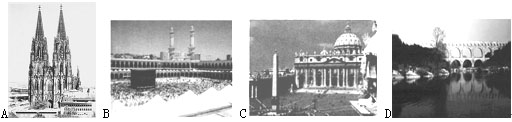 4、1688年发生在英国的宫廷政变推翻了国王的专制统治，其发动者主要是 （    ）A、资产阶级和新贵族                     B、北方资产阶级和南方种植园主C、富裕商人和银行家                     D、苏格兰人民和议会军5、法国著名的启蒙思想家孟德斯鸠明确提出立法权、司法权、行政权三权分立的原则。集中体现这种思想学说的历史文献是                                   （    ）A、英国《权利法案》                    B、美国《独立宣言》C、美国1787年宪法                     D、法国《人权宣言》6、拿破仑是历史上最富传奇色彩也是最富争议的人物之一。下列有关他的叙述，与史实不符的是                                                            （    ） A、他建立的帝国历史上称为法兰西第一帝国 B、他颁布《法典》的目的是为巩固资产阶级统治 C、他发动的对外战争具有打击欧洲封建势力和损害被侵略国家人民利益的双重性D、他因在远征俄罗斯中失利而被迫下台7、工业革命中交通运输领域的突破首先是在                             （    ）A、美国            B、德国             C、法国             D、英国8、中国铁道博物馆收藏着一台中国现存最古老的机车──“号机车。该机车1882年从英国购进，运用于唐胥铁路。对这段材料认识不正确的是                 （     ）A、洋务运动受到英国近代化进程的影响     B、“号机车可能以内燃机作为动力C、“号机车是中国近代交通发展的见证D、从社会发展角度看，这是近代中国的进步9、英国是老牌的殖民国家之一，曾在世界各大洲建立了殖民地，号称“日不落帝国” 。英国成为世界上最强大的殖民国家是在                                  （      ）A、17世纪中期     B、18世纪初       C、18世纪后半期       D、19世纪末期10、有一段史料记载：“从1816年以后十年间，他率领起义军英勇作战，由北向南，横扫南美大陆上的西班牙军队，解放了西班牙在南美洲的殖民地。”这里的“他”是指                                                                                          （      ） A、华盛顿         B、玻利瓦尔          C、圣马丁          D、史蒂芬孙11、1836～1848年间，英国工人掀起了一场规模宏大、持续时间长的运动。这次运动的斗争目标是                                                          （      ）A、反对殖民压迫                        B、改善劳动和生活条件 C、要求取得普选权                      D、建立自己的政权12、之所以说南北战争是美国历史上的第二次资产阶级革命，主要是因为   （      ）A、它确立了比较民主的资产阶级政治体制    B、战争中颁布了《解放黑人奴隶宣言》C、它扫清了资本主义发展中的又一大障碍    D、北方取得了最终胜利二、组合列举题（12分） 13、下列内容是近代史上世界主要国家走上资本主义道路的三种途径，请写出相应的国家名称。（3分）（1）通过资产阶级革命，推翻腐朽的封建制度，确立资本主义制度              （2）通过自上而下的改革，逐渐走上资本主义道路                     （3）通过独立战争，推翻了殖民统治；又通过内战，废除了奴隶制度，发展了资本主义                        14 、 请根据下列提示写出相应的历史人物、事件、性质（1）世界上无产阶级政权第一次伟大尝试是                      （2）宪章运动的性质                                          （3）实现环球航行，证明地圆学说人物                          （4）马克思主义诞生的标志是                                  （5）把法国大革命推向高潮的代表人物                          15、列举下列国家于19世纪60年代的重大历史事件。  美国                               俄国                            日本                               中国                          三、材料解析题（本大题3小题，共24分）16、说过：“我不愿农民过得优厚，但我要防止俄国暴动。我认为，我们把农民同土地割裂便会点燃俄国。假使要我签字连同土地一起解放农奴，我宁愿把手指砍掉。”（1）下面是一道选择题，但没有题干，请根据你阅读材料获得的认识及给出答案，它补充完整。（1分）题干：　　　　　　　　　　　　　　　　　　　　　　　　　　　　　　A、发展资本主义　B、维护沙皇的统治　C、增强军事实力　D、摆脱农奴制的危机（2）从材料可以看出，亚历山大二世在积极维护哪个阶级的利益？ 驱使下进行的改革，势必会存在什么弊端？它的性质是什么？它对俄国的积极作用是什么？（4分）17、阅读材料：资产阶级在它的不到一百年的阶级统治中所创造的生产力，比过去一切时代创造的全部生产力还要多……　　　　　　　　　　——《共产党宣言》请回答：（1）材料是对资本主义发展过程中哪一事件的评价？这一事件开始于哪国？（2分）（2）材料的作者是谁？材料的发表标志着什么？（3分）18、阅读下列材料：材料一：林肯在1858年一次演说中说：“分裂之家不能持久。……我相信我们的政府不能永远忍受一半奴役一半自由的状况。我不期望联邦解散，我不期望房子崩溃，但我确期望它停止分裂。它或者将全部变成一种东西，或者全部变成另一种东西。”材料二：①废藩置县，废除封建身份制度，取消武士特权；②向西方学习、殖产兴业，允许土地私有和买卖，实行地税改革；③提倡文明开化，实行强制性义务教育；④模仿西方国家，实行征兵制，建立常备军和警察制度。材料三：宣布农奴在法律上是自由人，地主再不许买卖农奴和干涉他们的生活，农奴在获得解放时可得到一块地，但必须出钱赎买，赎金比地价还高。请回答：根据材料二、三可知，分别是哪次改革的内容?（2分）这两次改革的主要相同点有哪些?（4分）
（3）文中的“房子”在这里比喻的是什么？（2分）（4）“一半奴役一半自由的状况”分别指南方和北方哪两种不同的经济制度？（2分）（5）什么事件结束了这两种经济制度并存的现象？（2分）在此期间，林肯政府颁布了哪两个重要法令？（2分）四、延伸拓展：延伸你的思维，拓展你的视角，去发现新的历史土地吧！（本大题1小题，共10分）19、主题为“世界联成一体”的历史活动课上，一个小组的同学向其它同学展示了四幅选自历史教科书上的图片： 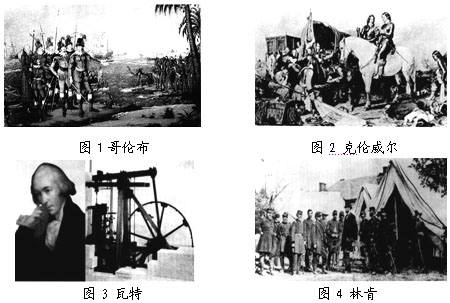  他们提出挑战，请其他组同学派出一个代表，上台回答他们的问题。如果你也是其中一员，你能顺利完成这场挑战吗？1）首先，他们要求同学写出以上四幅图片内容反映的重大历史事件名称？（4分） 图1：                               图2：                             图3：                               图4：                             2）接着，他们要求上台的代表任选一幅图，然后说出图中人物在历史上所起的作用。你会选哪一幅呢？（2分）（请注明你选择的人物，再作答）3）最后，他们请每个组的代表说出这些图片反映的历史事件之间的联系。请你也按以下提示，选出其中一组进行简要说明。（提示：图1与图2；图2与图3；图3与图4）（4分）